ТРЕБОВАНИЯ К ЭКИПИРОВКЕ УЧАСТНИКОВ ЧЕМПИОНАТА РОССИИ - 2020Каждый участник Чемпионата России – 2020 должен иметь индивидуальное защитное снаряжение стандарта IKO и представить его для проверки на комиссии по допуску.  Защитное снаряжение должно быть белого цвета, в хорошем состоянии – чистое, целое, без потертостей с потерей цвета. Размер снаряжения должен обеспечивать надежную защиту ударных поверхностей кулака и голени.    Паховый протектор (раковина) – для мужчин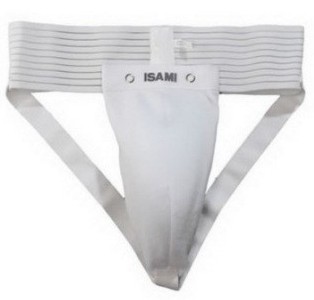 Протектор на грудь - для женщинДолжен быть следующего образца: верхняя граница протектора – на уровне вторых ребер, нижняя граница протектора – не ниже края реберных дуг, боковые границы протектора – по передним подмышечным линиям; протектор не должен иметь пластиковых элементов.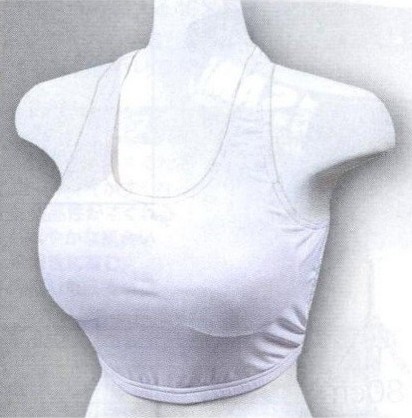 